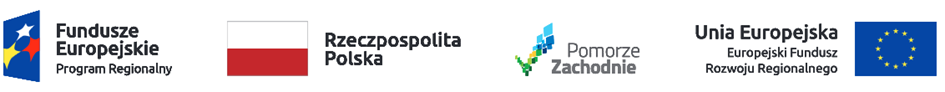 SPECYFIKACJA WARUNKÓW ZAMÓWIENIAZNAK SPRAWY: BZP.271.1.15.2022 TRYB UDZIELENIA ZAMÓWIENIA: tryb podstawowy bez negocjacji „Remont elewacji budynku CAM nr 5 z budową zewnętrzego szybu windowego oraz instalacją dźwigu osobowego, a także wymiana zewnętrznej stolarki okiennej
i drzwiowej”Zatwierdził:Prezydent Miasta Świnoujście 	Zarządzenie nr  404/ 2022 z dnia 15.07.2022r.Świnoujście,    lipiec 2022 rokuI. INFORMACJE OGÓLNENazwa i adres Zamawiającego:Gmina Miasto Świnoujście (dalej jako „Zamawiający”)Adres do korespondencji: 72-600 Świnoujście, ul. Wojska Polskiego 1/5Tel: (91) 321 24 25E-mail: bzp@um.swinoujscie.plStrona internetowa: www.platformazakupowa.pl/um_swinoujscie; bip.um.swinoujscie.plGodziny urzędowania Zamawiającego: od poniedziałku do piątku od godz. 7.00 do godz. 15.00Tryb udzielenia zamówienia:Postępowanie prowadzone jest w trybie podstawowym bez negocjacji, o wartości zamówienia mniejszej niż progi unijne, o którym mowa w art. 275 pkt 1)  ustawy z dnia 11.09.2019 r. – Prawo zamówień publicznych (tj. Dz. U. z 2021 r. poz.1129 ze zm.) (dalej jako „ustawa Pzp”). Zastosowanie mają także akty wykonawcze do ustawy Pzp.Postępowanie prowadzone jest za pośrednictwem platformy zakupowej dostępnej pod adresem internetowym: www.platformazakupowa.pl/um_swinoujscie oraz za pomocą poczty elektronicznej e-mail: bzp@um.swinoujscie.pl.Jako podstawowy dokument do sporządzenia oferty należy traktować niniejszą SWZ wraz ze wszystkimi dokumentami zamieszczonymi na stronie internetowej Zamawiającego, w tym ewentualnymi informacjami dla wykonawców.Do czynności podejmowanych przez Zamawiającego i wykonawcę stosować się będzie przepisy ustawy z dnia 23 kwietnia 1964 r. Kodeks cywilny (t.j. Dz. U. 2020 r. poz. 1740), jeżeli przepisy ustawy Pzp nie stanowią inaczej.Źródła finansowania:Projekt pn. "Modernizacja energetyczna obiektu użyteczności publicznej - Urząd Miasta
w Świnoujściu" jest dofinansowany w ramach  Regionalnego Programu Operacyjnego Województwa Zachodniopomorskiego 2014-2020 z ramach działania 2.6 Modernizacja energetyczna obiektów użyteczności publicznej w ramach Strategii ZIT dla Szczecińskiego Obszaru Metropolitalnego.Budowa windy dofinansowana z „Programu wyrównywania różnic między regionami III Polskiego Funduszu Rehabilitacji Osób Niepełnosprawnych”II. PRZEDMIOT ZAMÓWIENIAPrzedmiotem zamówienia jest realizacja robót budowlanych obejmujących remont elewacji budynku CAM nr 5 z budową zewnętrznego szybu windowego wraz z instalacją dźwigu oraz wymianą zemnętrznej stolarki oniennej i drzwiowej.Szczegółowy opis przedmiotu zamówienia zawiera Załącznik nr 6.1. (OPZ wraz 
z załącznikami).Przedmiot zamówienia odpowiada następującym kodom CPV:Główny kod CPV:		45421130-4 – instalowanie drzwi i okienDodatkowe kody CPV:     45453000-7 – roboty remontowe i renowacyjne45313100-5 – instalowanie windStosownie do treści art. 95 ustawy Pzp zamawiający wymaga, aby wykonawca lub podwykonawca(y) zatrudniali na podstawie umowy o pracę osoby wykonujące czynności objęte zakresem przedmiotu zamówienia, jeżeli wykonywanie tych czynności polega na wykonywaniu pracy w rozumieniu art. 22 §1 ustawy z dnia 26 czerwca 1974 r. - Kodeks pracy (Dz. U. z 2019 r. poz. 1040 ze zm.), tj.: pracownicy fizyczni wykonujący czynności polegające na bezpośrednim (fizycznym) wykonywaniu robót budowlanych opisanych lub wynikających z dokumentacji projektowej i Specyfikacji Technicznych i Odbioru Robót Budowlanych.Wymagania dotyczące zatrudnienia w/w osób, zostały szczegółowo określone w projekcie umowy stanowiącym załącznik nr 6 do SWZ. Umowa reguluje także: sposób udokumentowania zatrudnienia osób, o których mowa w art. 95 ustawy Pzp, uprawnienia Zamawiającego w zakresie kontroli spełniania przez Wykonawcę wymagań o których mowa w art. 95 ustawy Pzp, sankcje z tytułu niespełnienia tych wymagań, rodzaj czynności niezbędnych do realizacji zamówienia, których dotyczą wymagania zatrudnienia na podstawie umowy o pracę przez Wykonawcę lub podwykonawcę osób wykonujących czynności w trakcie realizacji zamówienia.Zamawiający używając w dokumentacji projektowej odniesień do polskich norm przenoszących normy europejskie, europejskich ocen technicznych, wspólnych specyfikacji technicznych, norm międzynarodowych lub innych odniesień o których mowa w art. 42 ust. 3 lit. b Dyrektywy PE i Rady 2014/24/UE z dnia 26 lutego 2014 r. w sprawie zamówień publicznych, uchylającą dyrektywę 2004/18/WE ma na myśli normy te lub równoważne.Oczekiwany okres gwarancji wynosi 60 miesięcy.III. ZAMÓWIENIA CZĘŚCIOWE / OFERTA WARIANTOWA / ZAMÓWIENIA UZUPEŁNIAJĄCEZamawiający nie dopuszcza składania ofert częściowych.Zamawiający nie przewiduje podziału zamówienia na części.Podział zamówienia na trzy części obejmujące odpowiednio wymianę stolarki zewnętrznej, budowę szybu windowego i remont elewacji nie jest uzasadniony ze względu na to, że obecność trzech wykonawców na budowie prowadzonej w czynnym obiekcie użyteczności publicznej rodziłaby szereg trudnych do wyeliminowania problemów natury organizacyjnej wynikających z konieczności prowadzenia robót w określonym następstwie jednych po drugich obejmujących odpowiednie części budynku. Niemożliwy jest też podział prac wykończeniowych związanych z wykonaniem poszczególnych części.Zamawiający nie dopuszcza składania ofert wariantowych.Zamawiający nie przewiduje zawarcia umowy ramowej.Zamawiający nie przewiduje zastosowania aukcji elektronicznej.Zamawiający przewiduje udzielenie zamówień, o których mowa w art. 214 ust. 1 pkt 7 ustawy Pzp, tj. zamówień polegających na powtórzeniu podobnych robót budowlanych stanowiących nie więcej niż 50% wartości zamówienia podstawowego w okresie nie dłuższym niż 3 lata od udzielenia zamówienia podstawowego. Zakres rzeczowy tych zamówień będzie dotyczył świadczeń, które rzeczowo są przedmiotem zamówienia podstawowego lub świadczeń pozostających z nimi w bezpośrednim związku. Warunki zawarcia umowy będą kształtowane w sposób odpowiedni w oparciu o warunki umowy o zamówienie podstawowe z uwzględnieniem różnic wynikających z wartości, czasu realizacji i innych istotnych okoliczności mających miejsce w chwili udzielania zamówienia.Zamawiający nie przewiduje zwrotu kosztów udziału w postępowaniu z wyjątkiem sytuacji, 
o której mowa w art. 261 ustawy Pzp.Zamawiający nie stawia wymogu odbycia przez Wykonawców przed złożeniem oferty wizji lokalnej, o której mowa w art. 131 ust. 2 ustawy. Jednak celem prawidłowej kalkulacji ceny za wykonanie przedmiotu zamówienia zaleca się Wykonawcom dokonanie wizji lokalnej obiektu.IV. PODWYKONAWCYWykonawca może powierzyć zgodnie z treścią złożonej oferty, wykonanie części robót podwykonawcom pod warunkiem, że posiadają oni kwalifikacje do ich wykonania.Wykonawca jest zobowiązany do wskazania w Formularzu Ofertowym (załącznik nr 1 do SWZ) tych części zamówienia, których wykonanie zamierza powierzyć podwykonawcom 
i podania przez wykonawcę firm podwykonawców, jeżeli są mu znani. W przypadku niewskazania części zamówienia, których wykonanie zamierza powierzyć podwykonawcom, przyjmuje się, że przedmiot zamówienia zostanie w całości wykonany samodzielnie przez Wykonawcę.Jeżeli zmiana albo rezygnacja z podwykonawcy dotyczy podmiotu, na którego zasoby Wykonawca powoływał się, na zasadach określonych w art. 118 ust. 1 ustawy Pzp, w celu wykazania spełniania warunków udziału w postępowaniu, Wykonawca jest obowiązany wykazać Zamawiającemu, że proponowany inny podwykonawca samodzielnie spełnia je 
w stopniu nie mniejszym niż podwykonawca, na którego zasoby Wykonawca powoływał się w trakcie postępowania o udzielenie zamówienia.Powierzenie wykonania części zamówienia podwykonawcom nie zwalnia Wykonawcy 
z odpowiedzialności za należyte wykonanie tego zamówienia.V. TERMIN REALIZACJI ZAMÓWIENIAtermin rozpoczęcia  - w dniu przekazania placu budowytermin zakończenia robót  - 39 tygodni od daty przekazania placu budowy.Termin przekazania do użytkowania windy – zgodnie z ofertą.VI. WARUNKI UDZIAŁU W POSTĘPOWANIU:O udzielenie zamówienia mogą ubiegać się wykonawcy, którzy:nie podlegają wykluczeniu;spełniają warunki udziału w postępowaniu dotyczące:zdolności do występowania w obrocie gospodarczym:Zamawiający nie stawia warunku w ww. zakresie.uprawnień do prowadzenia określonej działalności gospodarczej lub zawodowej:Zamawiający nie stawia warunku w ww. zakresie.sytuacji ekonomicznej lub finansowej:Jest ubezpieczony od odpowiedzialności cywilnej w zakresie prowadzonej działalności związanej z przedmiotem zamówienia na sumę gwarancyjną nie niższą niż 3 000 000,00 zł (słownie złotych: trzy miliony 00/100)zdolności technicznej lub zawodowej:Zamawiający uzna, że wykonawca posiada zdolność techniczną lub zawodową zapewniającą należyte wykonanie zamówienia, jeżeliw okresie ostatnich pięciu lat przed upływem terminu składania ofert a jeżeli okres prowadzenia działalności jest krótszy – w tym okresie, wykonał należycie minimum jedną robotę odpowiadającą swoim rodzajem i wartością robotom budowlanym stanowiącym przedmiot zamówienia.Przez robotę budowlaną odpowiadającą swoim rodzajem i wartością robotom budowlanym stanowiącym przedmiot zamówienia Zamawiający rozumie robotę polegającą na remoncie elewacji licowanej cegłą o powierzchni min. 500 m2 (dotyczy powierzchni licowanej cegłą).Zakres wykonanych robót musi obejmować co najmniej czyszczenie elewacji wraz z wymiana uszkodzonych elementów i uzupełnieniem spoin.W przypadku, gdy jakakolwiek wartość dotycząca ww. warunku wyrażona będzie w walucie obcej, Zamawiający przeliczy tę wartość w oparciu o średni kurs walut NBP dla danej waluty z daty wszczęcia postępowania. Za datę wszczęcia postępowania Zamawiający uznaje datę umieszczenia ogłoszenia na swojej stronie internetowej. Jeżeli w tym dniu średni kurs NBP nie będzie opublikowany Zamawiający przyjmie średni kurs z ostatniego dnia przed dniem ogłoszenia. Jeżeli w jakimkolwiek dokumencie złożonym przez wykonawcę wskazane zostaną kwoty wyrażone w walucie nie znajdującej się aktualnie w obrocie, Zamawiający dokona przeliczenia tych kwot na złotówki na podstawie ostatniego średniego miesięcznego kursu złotego w stosunku do tych walut, ujawnionego w Tabeli Kursów Narodowego Banku Polskiego.dysponuje osobami, które będą skierowane przez Wykonawcę do realizacji zamówienia, tj.:I - kierownik budowy w specjalności konstrukcyjno-budowlanej posiadający:uprawnienia  budowlane do kierowania robotami budowlanymi
w specjalności konstrukcyjno- budowlanej bez ograniczeń lub odpowiadające im uprawnienia wydane na podstawie wcześniej obowiązujących przepisów lub uprawnienia uznane na podstawie ustawy z dnia 22 grudnia 2015 r. o zasadach uznawania kwalifikacji zawodowych nabytych w państwach członkowskich Unii Europejskiej (Dz. U. z 2020 r. poz. 220)doświadczenie zawodowe polegające na pełnieniu funkcji kierownika budowy lub kierownika robót konstrukcyjno-budowlanych zakończonych i należycie wykonanych w ramach co najmniej jednego zadania obejmującego remont elewacji licowanej cegłą o powierzchni nie mniejszej niż 500 m2,(dotyczy powierzchni licowanej cegłą) obejmujący co najmniej czyszczenie elewacji wraz z wymianą uszkodzonych elementów i uzupełnieniem spoin a okres pełnienia funkcji obejmował całość realizacji tj.: od przekazania placu budowy do odbioru końcowego inwestycji.II –kierownik  robót elektrycznych posiadającyuprawnienia budowlane do kierowania robotami budowlanymi
w specjalności instalacyjnej w zakresie sieci, instalacji i urządzeń elektrycznych oraz elektroenergetycznych bez ograniczeń lub odpowiadające im uprawnienia wydane na podstawie wcześniej obowiązujących przepisów lub uprawnienia uznane na podstawie ustawy z dnia 22 grudnia 2015 r. o zasadach uznawania kwalifikacji zawodowych nabytych w państwach członkowskich Unii Europejskiej (Dz. U. z 2020 r. poz. 220);Wykonawca, zgodnie z art. 118 ustawy Pzp może w celu potwierdzenia spełniana warunków udziału w postępowaniu polegać na zdolnościach technicznych lub zawodowych lub sytuacji finansowej lub ekonomicznej innych podmiotów udostępniających zasoby, niezależnie od charakteru prawnego łączących go z nim stosunków prawnych.W celu oceny, czy wykonawca polegając na zdolnościach lub sytuacji innych podmiotów na zasadach określonych w art. 118 ustawy Pzp, będzie dysponował niezbędnymi zasobami 
w stopniu umożliwiającym należyte wykonanie zamówienia publicznego oraz oceny, czy stosunek łączący wykonawcę z tymi podmiotami gwarantuje rzeczywisty dostęp do ich zasobów, zamawiający żąda złożenia dokumentów, które określają w szczególności:zakres dostępnych wykonawcy zasobów podmiotu udostępniającego zasoby;sposób i okres udostępnienia wykonawcy i wykorzystania przez niego zasobów podmiotu udostępniającego te zasoby przy wykonywaniu zamówienia;czy i w jakim zakresie podmiot udostępniający zasoby, na zdolnościach którego wykonawca polega w odniesieniu do warunków udziału w postępowaniu dotyczących wykształcenia, kwalifikacji zawodowych lub doświadczenia, usługi, których wskazane zdolności dotyczą (wzór zobowiązania do udostępnienia zasobów stanowi załącznik nr 5 do SWZ).W odniesieniu do warunków dotyczących wykształcenia, kwalifikacji zawodowych lub doświadczenia, wykonawca może polegać na zdolnościach podmiotów udostępniających zasoby, jeśli podmioty te wykonają usługi, do realizacji których te zdolności są wymagane.
VII. PODSTAWY WYKLUCZENIA WYKONAWCYZ postępowania o udzielenie zamówienia wyklucza się wykonawcę w oparciu o art. 108 ust.1 ustawy Pzp, tj. wykonawcę:będącego osobą fizyczną, którego prawomocnie skazano za przestępstwo:udziału w zorganizowanej grupie przestępczej albo związku mającym na celu popełnienie przestępstwa lub przestępstwa skarbowego, o którym mowa w art. 258 Kodeksu karnego,handlu ludźmi, o którym mowa w art. 189a Kodeksu karnego,o którym mowa w art. 228-230a, art. 250a Kodeksu karnego, w art. 46-48 ustawy z dnia 25 czerwca 2010 r. o sporcie (Dz. U. z 2020 r. poz. 1133 oraz z 2021 r. poz. 2054) lub
w art. 54 ust. 1-4 ustawy z dnia 12 maja 2011 r. o refundacji leków, środków spożywczych specjalnego przeznaczenia żywieniowego oraz wyrobów medycznych (Dz. U. z 2021 r. poz. 523, 1292, 1559 i 2054),finansowania przestępstwa o charakterze terrorystycznym, o którym mowa w art. 165a Kodeksu karnego, lub przestępstwo udaremniania lub utrudniania stwierdzenia przestępnego pochodzenia pieniędzy lub ukrywania ich pochodzenia, o którym mowa
w art. 299 Kodeksu karnego,o charakterze terrorystycznym, o którym mowa w art. 115 § 20 Kodeksu karnego, lub mające na celu popełnienie tego przestępstwa,powierzenia wykonywania pracy małoletniemu cudzoziemcowi, o którym mowa w art. 9 ust. 2 ustawy z dnia 15 czerwca 2012 r. o skutkach powierzania wykonywania pracy cudzoziemcom przebywającym wbrew przepisom na terytorium Rzeczypospolitej Polskiej (Dz. U. poz. 769),przeciwko obrotowi gospodarczemu, o których mowa w art. 296-307 Kodeksu karnego,  przestępstwo oszustwa, o którym mowa w art. 286 Kodeksu karnego, przestępstwo przeciwko wiarygodności dokumentów, o których mowa w art. 270-277d Kodeksu karnego, lub przestępstwo skarbowe,o którym mowa w art. 9 ust. 1 i 3 lub art. 10 ustawy z dnia 15 czerwca 2012 r. o skutkach powierzania wykonywania pracy cudzoziemcom przebywającym wbrew przepisom na terytorium Rzeczypospolitej Polskiej   - lub za odpowiedni czyn zabroniony określony w przepisach prawa obcego;jeżeli urzędującego członka jego organu zarządzającego lub nadzorczego, wspólnika spółki w spółce jawnej lub partnerskiej albo komplementariusza w spółce komandytowej lub komandytowo-akcyjnej lub prokurenta prawomocnie skazano za przestępstwo, o którym mowa w pkt 1.1.;wobec którego wydano prawomocny wyrok sądu lub ostateczną decyzję administracyjną o zaleganiu z uiszczeniem podatków, opłat lub składek na ubezpieczenie społeczne lub zdrowotne, chyba że wykonawca odpowiednio przed upływem terminu do składania wniosków o dopuszczenie do udziału w postępowaniu albo przed upływem terminu składania ofert dokonał płatności należnych podatków, opłat lub składek na ubezpieczenie społeczne lub zdrowotne wraz z odsetkami lub grzywnami lub zawarł wiążące porozumienie w sprawie spłaty tych należności;wobec którego prawomocnie orzeczono zakaz ubiegania się o zamówienia publiczne;jeżeli zamawiający może stwierdzić, na podstawie wiarygodnych przesłanek, że wykonawca zawarł z innymi wykonawcami porozumienie mające na celu zakłócenie konkurencji, w szczególności jeżeli należąc do tej samej grupy kapitałowej
w rozumieniu ustawy z dnia 16 lutego 2007 r. o ochronie konkurencji i konsumentów, złożyli odrębne oferty, oferty częściowe lub wnioski o dopuszczenie do udziału
w postępowaniu, chyba że wykażą, że przygotowali te oferty lub wnioski niezależnie od siebie;jeżeli, w przypadkach, o których mowa w art. 85 ust. 1 ustawy Pzp, doszło do zakłócenia konkurencji wynikającego z wcześniejszego zaangażowania tego wykonawcy lub podmiotu, który należy z wykonawcą do tej samej grupy kapitałowejw rozumieniu ustawy z dnia 16 lutego 2007 r. o ochronie konkurencji i konsumentów, chyba że spowodowane tym zakłócenie konkurencji może być wyeliminowane w inny sposób niż przez wykluczenie wykonawcy z udziału w postępowaniu o udzielenie zamówienia.Z postępowania, na podstawie art. 7 ust. 1 ustawy z dnia 13 kwietnia 2022 roku
o szczególnych rozwiązaniach w zakresie przeciwdziałania wspieraniu agresji na Ukrainę oraz służących ochronie bezpieczeństwa narodowego (Dz.U. 2022 r., poz. 835), wyklucza się: wykonawcę oraz uczestnika konkursu wymienionego w wykazach określonych
w rozporządzenia Rady (WE) nr 765/2006 z dnia 18 maja 2006 r. dotyczącego środków ograniczających w związku z sytuacją na Białorusi i udziałem Białorusi w agresji Rosji wobec Ukrainy(dalej: „rozporządzenie 765/2006”) i rozporządzeniu Rady (UE) nr 269/2014 z dnia 17 marca 2014 r. w sprawie środków ograniczających w odniesieniu do działań podważających integralność terytorialną, suwerenność i niezależność Ukrainy lub im zagrażających (dalej: „rozporządzenie 269/2014) albo wpisanego na listę na podstawie decyzji w sprawie wpisu na listę rozstrzygającej o zastosowaniu wykluczenia
z postępowania o udzielenie zamówienia publicznego lub konkursu prowadzonego na podstawie ustawy z dnia 11 września 2019 r. – Prawo zamówień publicznych (Dz. U.
z 2021 r. poz. 1129, 1598, 2054 i 2269 oraz z 2022 r. poz. 25);wykonawcę oraz uczestnika konkursu, którego beneficjentem rzeczywistym w rozumieniu ustawy z dnia 1 marca 2018 r. o przeciwdziałaniu praniu pieniędzy oraz finansowaniu terroryzmu (Dz. U. z 2022 r. poz. 593 i 655) jest osoba wymieniona w wykazach określonych w rozporządzeniu 765/2006 i rozporządzeniu 269/2014 albo wpisana na listę lub będąca takim beneficjentem rzeczywistym od dnia 24 lutego 2022 r., o ile została wpisana na listę na podstawie decyzji w sprawie wpisu na listę rozstrzygającej
o zastosowaniu wykluczenia z postępowania o udzielenie zamówienia publicznego lub konkursu prowadzonego na podstawie ustawy z dnia 11 września 2019 r. – Prawo zamówień publicznych (Dz. U. z 2021 r. poz. 1129, 1598, 2054 i 2269 oraz z 2022 r. poz. 25);wykonawcę oraz uczestnika konkursu, którego jednostką dominującą w rozumieniu art. 3 ust. 1 pkt 37 ustawy z dnia 29 września 1994 r. o rachunkowości (Dz. U. z 2021 r. poz. 217, 2105 i 2106) jest podmiot wymieniony w wykazach określonych w rozporządzeniu 765/2006
i rozporządzeniu 269/2014 albo wpisany na listę lub będący taką jednostką dominującą od dnia 24 lutego 2022 r., o ile został wpisany na listę na podstawie decyzji
w sprawie wpisu na listę rozstrzygającej o zastosowaniu wykluczenie z postępowania
o udzielenie zamówienia publicznego lub konkursu prowadzonego na podstawie ustawy
z dnia 11 września 2019 r. – Prawo zamówień publicznych (Dz. U. z 2021 r. poz. 1129, 1598, 2054 i 2269 oraz z 2022 r. poz. 25).Dodatkowo Zamawiający przewiduje wykluczenie wykonawcy na podstawie art. 109 ust. 1 pkt 4 ustawy Pzp tj.:wykonawcę, w stosunku do którego otwarto likwidację, ogłoszono upadłość, którego aktywami zarządza likwidator lub sąd, zawarł układ z wierzycielami, którego działalność gospodarcza jest zawieszona albo znajduje się on w innej tego rodzaju sytuacji wynikającej z podobnej procedury przewidzianej w przepisach miejsca wszczęcia tej procedury;Wykonawca nie podlega wykluczeniu w okolicznościach określonych w art. 108 ust. 1 pkt 1, 2 i 5 lub art. 109 ust. 1 pkt 4 ustawy Pzp, jeżeli udowodni Zamawiającemu, że spełnił łącznie następujące przesłanki:naprawił lub zobowiązał się do naprawienia szkody wyrządzonej przestępstwem, wykroczeniem lub swoim nieprawidłowym postępowaniem, w tym poprzez zadośćuczynienie pieniężne;wyczerpująco wyjaśnił fakty i okoliczności związane z przestępstwem, wykroczeniem lub swoim nieprawidłowym postępowaniem oraz spowodowanymi przez nie szkodami, aktywnie współpracując odpowiednio z właściwymi organami, w tym organami ścigania, lub zamawiającym;podjął konkretne środki techniczne, organizacyjne i kadrowe, odpowiednie dla zapobiegania dalszym przestępstwom, wykroczeniom lub nieprawidłowemu postępowaniu,
w szczególności:zerwał wszelkie powiązania z osobami lub podmiotami odpowiedzialnymi za nieprawidłowe postępowanie wykonawcy,zreorganizował personel,wdrożył system sprawozdawczości i kontroli,utworzył struktury audytu wewnętrznego do monitorowania przestrzegania przepisów, wewnętrznych regulacji lub standardów,wprowadził wewnętrzne regulacje dotyczące odpowiedzialności i odszkodowań za nieprzestrzeganie przepisów, wewnętrznych regulacji lub standardów.Wykluczenie wykonawcy następuje:w przypadkach, o których mowa w art. 108 ust. 1 pkt 1 lit. a-g i pkt 2 ustawy Pzp, na okres 5 lat od dnia uprawomocnienia się wyroku potwierdzającego zaistnienie jednej 
z podstaw wykluczenia, chyba że w tym wyroku został określony inny okres wykluczenia;w przypadkach, o których mowa w art. 108 ust. 1 pkt 1 lit. h i pkt 2 ustawy Pzp, gdy osoba,
o której mowa w tych przepisach, została skazana za przestępstwo wymienione 
w art. 108 ust. 1 pkt 1 lit. h ustawy Pzp, na okres 3 lat od dnia uprawomocnienia się odpowiednio wyroku potwierdzającego zaistnienie jednej z podstaw wykluczenia, wydania ostatecznej decyzji lub zaistnienia zdarzenia będącego podstawą wykluczenia, chyba że
w wyroku lub decyzji został określony inny okres wykluczenia;w przypadku, o którym mowa w art. 108 ust. 1 pkt 4 ustawy Pzp, na okres, na jaki został prawomocnie orzeczony zakaz ubiegania się o zamówienia publiczne;w przypadkach, o których mowa w art. 108 ust. 1 pkt 5, art. 109 ust. 1 pkt 4 ustawy Pzp, na okres 3 lat od zaistnienia zdarzenia będącego podstawą wykluczenia;w przypadkach, o których mowa w art. 108 ust. 1 pkt 6 Pzp, w postępowaniu o udzielenie zamówienia, w którym zaistniało zdarzenie będące podstawą wykluczenia.w przypadkach, o których mowa w art. 7 ust. 1 ustawy z dnia 13 kwietnia 2022 r. 
o szczególnych rozwiązaniach w zakresie przeciwdziałania wspieraniu agresji na Ukrainę oraz służących ochronie bezpieczeństwa narodowego (Dz. U. z 2022 r., poz. 835), na okres trwania okoliczności określnych w tym przepisie. Zamawiający może wykluczyć wykonawcę na każdym etapie postępowania o udzielenie zamówienia.VIII. WYKAZ PODMIOTOWYCH ŚRODKÓW DOWODOWYCHWraz z ofertą wykonawca zobowiązany jest złożyć aktualne na dzień składania ofert oświadczenie o niepodleganiu wykluczeniu oraz spełnianiu warunków udziału 
w postępowaniu, w zakresie wskazanym w SWZ. W przypadku, gdy o zamówienie wspólnie ubiega się dwa lub więcej podmiotów oświadczenia te powinny być złożone przez każdego 
z nich. Ponadto oświadczenie takie musi być złożone przez podmiot, na zasoby którego powołuje się wykonawca. Informacje zawarte w oświadczeniu będą stanowić wstępne potwierdzenie, że wykonawca nie podlega wykluczeniu oraz spełnia warunki udziału 
w postępowaniu. Powyższe oświadczenie wykonawca składa według wzoru stanowiącego załącznik nr 2 do SWZ.Zamawiający wezwie wykonawcę, którego oferta została najwyżej oceniona, do złożenia, 
w wyznaczonym, nie krótszym niż 5 dni terminie, aktualnych na dzień złożenia podmiotowych środków dowodowych (oświadczeń lub dokumentów potwierdzających, że wykonawca nie podlega wykluczeniu oraz spełnia warunki udziału w postępowania), tj. takie dokumenty jak:odpis lub informacja z Krajowego Rejestru Sądowego lub z Centralnej Ewidencji 
i Informacji o Działalności Gospodarczej, w zakresie art. 109 ust. 1 pkt 4 ustawy Pzp, sporządzone nie wcześniej niż 3 miesiące przed jej złożeniem, jeżeli odrębne przepisy wymagają wpisu do rejestru lub ewidencji;dokument potwierdzający, że wykonawca jest ubezpieczony od odpowiedzialności cywilnej w zakresie prowadzonej działalności związanej z przedmiotem zamówienia ze wskazaniem sumy gwarancyjnej;wykaz osób, skierowanych przez wykonawcę do realizacji zamówienia publicznego, wraz z informacjami na temat ich kwalifikacji zawodowych, uprawnień, doświadczenia i wykształcenia niezbędnych do wykonania zamówienia publicznego, a także zakresu wykonywanych przez nie czynności oraz informacją o podstawie do dysponowania tymi osobami.wykaz robót budowlanych wykonanych nie wcześniej niż w okresie ostatnich 5 lat,a jeżeli okres prowadzenia działalności jest krótszy - w tym okresie, wraz z podaniem ich rodzaju, wartości, daty i miejsca wykonania oraz podmiotów, na rzecz których roboty te zostały wykonane, oraz załączeniem dowodów określających, czy te roboty budowlane zostały wykonane należycie, przy czym dowodami, o których mowa, są referencje bądź inne dokumenty sporządzone przez podmiot, na rzecz którego roboty budowlane zostały wykonane, a jeżeli wykonawca z przyczyn niezależnych od niego nie jest w stanie uzyskać tych dokumentów - inne odpowiednie dokumenty;Jeżeli wykonawca ma siedzibę lub miejsce zamieszkania poza terytorium Rzeczypospolitej Polskiej, zamiast dokumentów, o których mowa w pkt. 2.1. powyżej, składa dokument lub dokumenty wystawione w kraju, w którym wykonawca ma siedzibę lub miejsce zamieszkania, potwierdzające odpowiednio, że nie otwarto jego likwidacji, nie ogłoszono upadłości, jego aktywami nie zarządza likwidator lub sąd, nie zawarł układu
z wierzycielami, jego działalność gospodarcza nie jest zawieszona ani nie znajduje się on w innej tego rodzaju sytuacji wynikającej z podobnej procedury przewidzianej
w przepisach miejsca wszczęcia tej procedury.Dokumenty, o których mowa powyżej, powinny być wystawione nie wcześniej niż 
3 miesiące przed ich złożeniem. Jeżeli w kraju, w którym wykonawca ma siedzibę lub miejsce zamieszkania, nie wydaje się takich dokumentów, zastępuje się je dokumentem zawierającym odpowiednio oświadczenie wykonawcy, ze wskazaniem osoby albo osób uprawnionych do jego reprezentacji, lub oświadczenie osoby, której dokument miał dotyczyć, złożone pod przysięgą, lub, jeżeli w kraju, w którym wykonawca ma siedzibę lub miejsce zamieszkania nie ma przepisów o oświadczeniu pod przysięgą, złożone przed organem sądowym lub administracyjnym, notariuszem, organem samorządu zawodowego lub gospodarczego, właściwym ze względu na siedzibę lub miejsce zamieszkania wykonawcy. Oświadczenie powinno został złożone nie wcześniej niż 3 miesiące przed jego złożeniem w Postępowaniu.W przypadku, gdy wykonawca posługiwać się będzie zasobami podmiotów trzecich
w celu potwierdzania spełniania warunków udziału w postępowaniu, zamawiający żąda od wykonawcy przedstawienia w odniesieniu do tych podmiotów dokumentów wymienionych w pkt 2.1. powyżej.IX. INFORMACJA O PRZEDMIOTOWYCH ŚRODKACH DOWODOWYCHNie dotyczy.X.	SPOSÓB POROZUMIEWANIA SIĘ ZAMAWIAJĄCEGO Z WYKONAWCAMI ORAZ PRZEKAZYWANIA OŚWIADCZEŃ I DOKUMENTÓWInformacje ogólne:W postępowaniu komunikacja między Zamawiającym a wykonawcami odbywa za pośrednictwem platformy do obsługi postępowań przetargowych, dostępnej pod adresem: www.platformazakupowa.pl/um_swinoujscie (zwanej dalej „Platformą”).Zamawiający dopuszcza również możliwość składania dokumentów elektronicznych, oświadczeń lub elektronicznych kopii dokumentów lub oświadczeń za pomocą poczty elektronicznej, na adres email: bzp@um.swinoujscie.pl.We wszelkiej korespondencji związanej z niniejszym postępowaniem Zamawiający 
i Wykonawcy posługują się numerem postępowania.Rejestracja na Platformie, w tym złożenie oferty, wymaga założenia konta użytkownika. W celu założenia konta użytkownika konieczne jest posiadanie przez użytkownika aktywnego konta poczty elektronicznej (e-mail).Wymagania techniczne i organizacyjne korzystania z Platformy określa regulamin Platformy (dostępny pod adresem: https://platformazakupowa.pl/strona/1-regulamin) oraz instrukcje dla wykonawców (dostępne pod adresem: https://platformazakupowa.pl/strona/45-instrukcje). Wykonawca przystępując do postępowania o udzielenie zamówienia publicznego, akceptuje warunki korzystania                    z Platformy, określone w Regulaminie oraz uznaje go za wiążący.Sposób sporządzenia dokumentów lub oświadczeń musi być zgody z wymaganiami określonymi w ustawie Pzp, rozporządzeniu Ministra Rozwoju, Pracy i Technologii
z dnia 23.12.2020 r. w sprawie podmiotowych środków dowodowych oraz innych dokumentów lub oświadczeń, jakich może żądać zamawiający od wykonawcy (Dz.U. z 2020 r., poz. 2415) oraz rozporządzeniu Prezesa Rady Ministrów z dnia 30.12.2020 r.
w sprawie sposobu sporządzania i przekazywania informacji oraz wymagań technicznych dla dokumentów elektronicznych oraz środków komunikacji elektronicznej
w postępowaniu o udzielenie zamówienia publicznego lub konkursie (Dz.U. z 2020 r., poz. 2452).Zamawiający nie przewiduje sposobu komunikowania się z Wykonawcami w inny sposób niż przy użyciu środków komunikacji elektronicznej, wskazanych w SWZ.Osobami uprawnionymi do bezpośredniego kontaktowania się z wykonawcami jest:Marek Jankowski- Inspektor Wydziału Inwestycji Miejskich(od poniedziałku do piątku, w godz. od 8.00 do 15.00)e-mail: mjankowski@um.swinoujscie.plnr tel: (91) 321 26 64Małgorzata Tokarzewska – główna specjalistka Wydziału Inwestycji Miejskich (od poniedziałku do piątku, w godz. od 8.00 do 15.00)
e-mail: mtokatrzewska@um.swinoujscie.plnr tel: (91) 327 86 07Anna Poronis –inspektor Biura Zamówień Publicznych(od poniedziałku do piątku,  w godz. od 8.00 do 15.00),e-mail:  aporonis@um.swinoujscie.plnr tel: (91) 321 24 25lub, w czasie nieobecności ww.:Rafał Łysiak- przewodniczący komisji, Naczelnik Wydziału Inwestycji Miejskich(od poniedziałku do piątku, w godz. od 8.00 do 15.00)e-mail: rlysiak@um.swinoujscie.plnr tel: (91) 327 86 99Ewa Bimkiewicz- członek komisji, Kierownik Biura Zamówień Publicznych(od poniedziałku do piątku, w godz. Od 8.00 do 15.00)e-mail: ebimkiewicz@um.swinoujscie.plnr tel: (91) 321 24 25W sprawach merytorycznych związanych z danym postępowaniem Zamawiający przewiduje możliwość porozumiewania się wyłącznie drogą elektroniczną, poprzez wykorzystanie na Platformie przycisku: Wiadomości.W sprawach technicznych związanych z obsługą Platformy należy korzystać
z pomocy Centrum Wsparcia Klienta, które udzieli wszelkich informacji związanych
z procesem składania ofert, rejestracji czy innych aspektów technicznych Platformy. Centrum Wsparcia Klienta dostępne codziennie od poniedziałku do piątku w godz. Od 7.00 do 17.00 pod nr tel. 22 101 02 02.W sytuacjach awaryjnych np. w przypadku braku działania Platformy, Zamawiający może również komunikować się z Wykonawcami za pomocą poczty elektronicznej.Postępowanie odbywa się w języku polskim, w związku z czym wszelkie pisma, dokumenty, oświadczenia itp. składane w trakcie postępowania między Zamawiającym a wykonawcami muszą być sporządzone w języku polskim.Zamawiający nie przewiduje zwoływania zebrania wykonawców.Złożenie oferty:Ofertę wraz z załącznikami należy złożyć za pośrednictwem Platformy w zakładce POSTĘPOWANIA, w części dotyczącej niniejszego postępowania.2.2 Po kliknięciu w tytuł postępowania nastąpi przekierowanie na Platformę, gdzie należy pobrać, wypełnić i złożyć ofertę wraz z załącznikami, postępując zgodnie z Instrukcją składania oferty dla wykonawcy, zamieszczoną na Platformie.2.3  Składana oferta musi zawierać wypełnione wszystkie obowiązkowe pola oraz zawierać wymagane załączniki do oferty, które należy złożyć w formie elektronicznej (opatrzonej kwalifikowanym podpisem elektronicznym) lub w postaci elektronicznej opatrzonej podpisem zaufanym lub podpisem osobistym.2.4  	Za termin złożenia oferty uważa się termin zamieszczenia oferty na Platformie.2.5	Wszelkie informacje stanowiące tajemnicę przedsiębiorstwa w rozumieniu ustawy
z dnia 16  kwietnia 1993 r. o zwalczaniu nieuczciwej konkurencji, które wykonawca zastrzeże jako tajemnicę przedsiębiorstwa, powinny zostać złożone zgodnie
z Instrukcją składania oferty dla Wykonawcy.Złożenie oferty na nośniku danych (np. CD, pendrive) jest niedopuszczalne.Minimalne wymagania techniczne umożliwiające korzystanie ze Strony platformazakupowa.pl to przeglądarka internetowa Internet Explorer, Chrome lub FireFox w najnowszej dostępnej wersji, z włączoną obsługą języka Javascript, akceptująca pliki typu „cookies” oraz łącze internetowe o przepustowości co najmniej 256 kbit/s. Platforma jest zoptymalizowana dla minimalnej rozdzielczości ekranu 1024x768 pikseli.XI. TERMIN ZWIĄZNIA OFERTĄWykonawca pozostaje związany złożoną ofertą przez 30 dni. Bieg terminu związania ofertą rozpoczyna się wraz z upływem terminu składania ofert i kończy się w dniu 06.09.2022 r.W przypadku gdy wybór najkorzystniejszej oferty nie nastąpi przed upływem terminu związania ofertą, o którym mowa w pkt. 1, Zamawiający przed upływem terminu związania ofertą, może zwrócić się jednokrotnie do wykonawców o wyrażenie zgody na przedłużenie tego terminu o wskazywany przez niego okres, nie dłuższy niż 30 dni.XII. SPOSÓB PRZYGOTOWANIA OFERTYKażdy Wykonawca może złożyć tylko jedną ofertę.Ofertę należy przygotować ściśle według wymagań określonych w niniejszej SWZ.Oferta i wszystkie załączone dokumenty oraz oświadczenia składane przez Wykonawcę muszą być podpisane przez osoby umocowane do podpisania oferty w imieniu wykonawcy.Wykonawca ponosi wszelkie koszty związane z przygotowaniem i złożeniem oferty, 
z zastrzeżeniem art. 261 ustawy Pzp.Sposób złożenia oferty opisany jest w rozdziale X pkt 2 SWZ.Oferta powinna zawierać:wypełniony formularz ofertowy wykonawcy - załącznik nr 1 do SWZ;oświadczenia o niepodleganiu wykluczeniu z postępowania oraz spełnianiu warunków udziału w postępowaniu - załącznik nr 2 do SWZ; w przypadku wykonawców wspólnie ubiegających się o zamówienie ww. oświadczenie składa każdy z nich;zobowiązanie podmiotów trzecich, na których zasoby powołuje się wykonawca (załącznik nr 5 do SWZ) wraz z oświadczeniem podmiotu udostępniającego 
o niepodleganiu wykluczeniu z postępowania oraz spełnianiu warunków udziału 
w postępowaniu (załącznik nr 2 do SWZ), jeżeli dotyczy;dokument potwierdzający wniesienie wadium, w przypadku, gdy wadium wnoszone jest w innej formie niż pieniądz (tzn. w postaci gwarancji lub poręczenia). Wymagane jest przekazanie z ofertą oryginalnego dokumentu gwarancji/poręczneia w formie elektronicznej za pośrednictwem platformy (dokument w postaci elektornicznej opatrzony kwalifikowanym podpisem elektronicznym przez gwaranta/poręczyciela).zakres rzeczowo-finansowy (załącznik nr 6.3. do SWZ);dokumenty potwierdzające umocowanie do reprezentacji wykonawcy, w tym pełnomocnictwo ustanowione do reprezentowania wykonawcy, także wykonawców wspólnie ubiegających się o udzielenie zamówienia publicznego;oświadczenie wykonawców wspólnie ubiegających się o udzielenie zamówienia publicznego dotyczące robót budowlanych wykonywanych przez poszczególnych wykonawców (składane w trybie art. 117 ust. 4 ustawy Pzp) (załącznik nr 7 do SWZ), jeżeli dotyczy;dokumenty, o których mowa w rozdz. IX SWZ, jeżeli dotyczy.W przypadku, gdy oferta lub załączone do niej dokumenty zawierają informacje stanowiące tajemnicę przedsiębiorstwa w rozumieniu przepisów o zwalczaniu nieuczciwej konkurencji, wykonawca zobowiązany jest do ich zastrzeżenia w sposób wymagany w art. 18 ust. 3 ustawy Pzp.XIII. MIEJSCE I TERMIN SKŁADANIA OFERTOfertę należy złożyć do dnia 8 sierpnia 2022 roku do godziny 12:00 w sposób określony
w rozdziale X pkt 2 SWZ.Publiczne otwarcie ofert nastąpi w dniu 8 sierpnia 2022 roku o godzinie 12:30 w Urzędzie Miasta Świnoujście, pok. nr 111, za pomocą platformy zakupowej.Otwarcie ofert jest jawne, wykonawcy mogą uczestniczyć w sesji otwarcia ofert.Niezwłocznie po otwarciu ofert Zamawiający zamieści na stronie internetowej informację 
z otwarcia ofert, o której mowa w art. 222 ust. 5 ustawy Pzp.XIV. SPOSÓB OBLICZENIA CENY OFERTOWEJCena Oferty zostanie wyliczona przez Wykonawcę wg załącznika nr 6.3. do SWZ.
UWAGA: Wypełniony załącznik należy załączyć do oferty. W przypadku braku wypełnienia załącznika w całości lub części oferta zostanie odrzucona.Zamawiający wymaga określenia w ofercie wynagrodzenia szacunkowego za realizację przedmiotu zamówienia w złotych polskich z dokładnością do pełnych groszy.Cenę oferty należy obliczyć wypełniając zakres rzeczowo-finansowy stanowiący załącznik nr 6.3. Cenę oferty należy podać jako cenę szacunkową brutto, tj. z uwzględnieniem podatku VAT.Pod pojęciem „wynagrodzenie szacunkowe” należy rozumieć wynagrodzenie na warunkach określonych w Kodeksie cywilnym – art. 628.W każdym przypadku użycia zamiennie określenia „cena szacunkowa” należy przez to rozumieć wynagrodzenie szacunkowe.Pojęcia netto i brutto odnoszące się do wynagrodzenia szacunkowego lub ceny szacunkowej oznaczają odpowiednio: wynagrodzenie szacunkowe bez uwzględnienia VAT (netto) lub wynagrodzenie szacunkowe zawierające obowiązujący VAT (brutto).Cenę szacunkową należy określić przy zachowaniu następujących założeń:zakres robót, który jest podstawą do określenia tej ceny musi być zgodny z:-	opisem przedmiotu zamówienia stanowiącym załącznik nr  6.1do SWZ,-	zakresem rzeczowo-finansowym robót stanowiącym załącznik nr 6.3 do SWZ,-	dokumentacją projektową.cena musi zawierać wszystkie koszty związane z realizacją zadania wynikające wprost z dokumentacji projektowej, opisu przedmiotu zamówienia i zakresu rzeczowego określonego w punkcie a) powyżej, jak również następujące koszty:wszelkich robót przygotowawczych związanych z realizacją zamówienia,prowadzenia robót budowlanych w czynnym obiekcie administracji samorządowej. Przez cały okres prowadzenia robót Wykonawca zapewni swobodny, bezpieczny dostęp do budynku oraz zabezpieczy otoczenie terenu budowy przed negatywnymi wpływami prowadzonych robótprowadzenia prac związanych z wymianą stolarki, w trakcie których emitowany jest hałas i kurz poza godzinami pracy urzędu tj. poza godz. 7:00 15:00, zgodnie z harmonogramem uzgodnionym z Zamawiającymwszystkie materiały do wykonania przedmiotu umowy     dostarcza Wykonawcawykonawca do wykonania przedmiotu zamówienia użyje materiałów dobrej jakości, dopuszczonych do stosowania w budownictwie, posiadających gwarancje udzielone przez ich producentów, niezbędne certyfikaty i atesty jakościowe oraz zgodnych z wymaganiami dokumentacji projektowej,związane z zapleczem budowy: stworzenia, utrzymania, dostarczenia i zabezpieczenia niezbędnych mediów oraz późniejszej likwidacji,wykonania oznakowań i zabezpieczeń, (w tym zastosowania wygrodzeń pełnych zabezpieczających przed pyleniem i emisją pyłów poza teren budowy) zapewniających bezpieczeństwo przed dostępem na teren robót osób postronnych, ich zmiany
i utrzymania w całym okresie budowy,prac geodezyjnych w tym wytyczenia projektowanych obiektów i projektowanych przebiegów tras, 2 kpl. map i szkiców inwentaryzacji powykonawczej zgodnie z wymogami ustawy Prawo Geodezyjne i kartograficzne i przepisów wykonawczych do niej oraz dokumentacji geodezyjnej aktualizującej metrykę drogową, a także ewentualne prace geodezyjne związane z zabezpieczeniem i odtworzeniem stałych punktów osnowy geodezyjnej,wykonania 2 egz. dokumentacji powykonawczej + tożsama wersja elektroniczna (skany) na płycie CD,zorganizowania robót w sposób ograniczający uciążliwości z nimi związanych do koniecznego minimum,opracowania i uzgodnienia z Zarządcą dróg publicznych niezbędnych projektów organizacji ruchu w tym ruchu pieszego na przebudowywanej drodze, na drogach dojazdowych oraz wykonanie oznakowań i zabezpieczeń zapewniających bezpieczeństwo użytkowników ruchu drogowego i osób postronnych, wykonawca uwzględni zmiany organizacji ruchu na poszczególnych etapach robót,utrzymanie w należytym stanie technicznym wszystkich tymczasowych dróg i chodników w czasie trwania robót do dnia przyjęcia przez Zamawiającego i Użytkownika,realizacji robót zgodnie ze wszystkimi uzgodnieniami i decyzjami załączonymi do projektów budowlanych,wywozu z placu budowy wszelkich odpadów powstałych w trakcie trwania prac (z uwzględnieniem opłat taryfowych za przyjęcie, składowanie, utylizację) zgodnie z ustawą o z dnia 14 grudnia 2012 r. o odpadach ( tj. Dz. U. z 2022 r. poz. 699 ze zm.),transport z placu budowy na wskazane place depozytowe (na odległość do 8 km km) wskazanych materiałów rozbiórkowych (jeśli wystąpią),ewentualny wywóz nadmiaru ziemi,związane z odbiorami wykonanych robót, niezbędnymi próbami i badaniami, w tym badania laboratoryjne oraz związane z wykonywaniem robót w dniach ustawowo wolnych od pracy (jeżeli je przewidziano, bądź będą one konieczne),inne wyżej nie wymienione koszty, jeżeli dobra praktyka, należyta staranność, oględziny obiektów i terenu przyszłego placu budowy oraz analiza przekazanej dokumentacji projektowej i treści SWZ z załącznikami, pozwalają je przewidzieć, a są one niezbędne do należytego wykonania i przekazania do użytkowania przedmiotu zamówienia zgodnie z warunkami umowy, obowiązującymi na dzień odbioru robót budowlanych przepisami i sztuką budowlaną.XV. KRYTERIUM OCENY OFERTZa ofertę najkorzystniejszą zostanie uznana oferta zawierająca najkorzystniejszy bilans punktów w kryteriach:Cena oferty brutto ( C)						80%Kwalifikacje i doświadczenie zawodoweosób skierowanych do realizacji zamówienia (D)		10%Termin przekazania windy do użytkowania (W)                          10%Punkty będą przyznawane wg następujących zasad:Cena oferty (C)                  najniższa cena ofertowaC  = ---------------------------------------------------x 100 pkt x 80 %         cena ofertowa w ofercie ocenianejKwalifikacje i doświadczenie osób skierowanych do realizacji zamówienia: (D) - 10%Za skierowanie do realizacji zamówienia  osób, które  legitymują się  kwalifikacjami
i doświadczeniem wymaganymi dla spełniania warunków udziału w postępowaniu
a dodatkowo legitymują się niżej opisanym wykształceniem lub doświadczeniem:Kierownika budowy, spełniającego warunki udziału oraz legitymującego się doświadczeniem zawodowym polegającym na pełnieniu funkcji kierownika budowy lub kierownika robót konstrukcyjno-budowlanych zakończonych i należycie wykonanych obejmujących remont elewacji licowanej cegłą o powierzchni nie mniejszej niż 500 m2 (dotyczy powierzchni licowanej cegłą) obejmujący co najmniej czyszczenie całej elewacji wraz z wymianą uszkodzonych elementów i uzupełnieniem spoin a okres pełnienia funkcji obejmował całość realizacji tj.: od przekazania placu budowy do odbioru końcowego  otrzyma:(maksymalnie 10 punktów w kryterium).Termin przekazania windy do użytkowania: (W) – 10%Wykonawca który zaoferuje najkrótszy termin (podany w tygodniach) budowy szybu windowego wraz z instalacją windy oraz uzyskaniem decyzji UDT o dopuszczeniu urządzenia do eksploatacji otrzyma 10 pktWw. termin nie może być dłuższy niż termin realizacji Umowy tj. 39 tygodni. Oferta,
w której nie zostanie zaproponowany termin budowy szybu windowego wraz
z instalacja windy inny niż 39 tygodni otrzyma 0 pkt w tym kryterium           Najkrótszy termin (ilość tygodni)W  = ---------------------------------------------------------------x 100 pkt x 10 %           termin w ofercie ocenianej (ilość tygodni)Łączna liczba punktów dla oferty  (L) w kryteriach stanowić będzie sumę liczby punktów uzyskanych w kryterium cena (C), kwalifikacje i doświadczenie osób (D) oraz termin przekazania windy do użytkowania (W)L=C+D+WXVI. WYBÓR OFERTY I PODPISANIE UMOWYZamawiający udzieli zamówienia wykonawcy, którego oferta:odpowiada wszystkim wymaganiom ustawy Pzp;spełnia wszystkie warunki określone w SWZ;uznana została za najkorzystniejszą w oparciu o przyjęte kryterium wyboru.Po wyborze najkorzystniejszej oferty, Zamawiający zawiadomi wykonawców, którzy złożyli oferty, o treści przewidzianej w art. 253 ust. 1 ustawy Pzp.Zamawiający udostępni na stronie internetowej informacje, o których mowa w art. 253 ust. 2 ustawy Pzp.Przed podpisaniem umowy Wykonawca dostarczy Zamawiającemu umowę regulującą współpracę partnerów przy realizacji przedmiotowego zamówienia, w przypadku, gdy za ofertę najkorzystniejszą uznano ofertę złożoną przez partnerów ubiegających się wspólnie 
o udzielenie niniejszego zamówienia (art. 58 ustawy Pzp).Wybrany w drodze postępowania przetargowego wykonawca zobowiązany będzie przed zawarciem umowy przedłożyć Zamawiającemu dokument stanowiący dowód wniesienia zabezpieczenia należytego wykonania umowy.Osoby reprezentujące Wykonawcę przy podpisywaniu umowy powinny posiadać ze sobą dokumenty potwierdzające ich umocowanie do podpisania umowy, o ile umocowanie to nie będzie wynikać z dokumentów załączonych do oferty lub danych ujawnionych w rejestrze lub ewidncji.Zamawiający zawrze umowę w sprawie przedmiotowego zamówienia publicznego, 
z zastrzeżeniem art. 577 ustawy Pzp, w terminie nie krótszym niż 5 dni od dnia przesłania zawiadomienia o wyborze najkorzystniejszej oferty, jeżeli zawiadomienie to zostało przesłane przy użyciu środków komunikacji elektronicznej, albo 10 dni - jeżeli zostało przesłane w inny sposób.Wybrany Wykonawca zostanie wezwany przez Zamawiającego do podpisania umowy zgodnej ze wzorem umowy, załączonym do SWZ (załącznik nr 6 do SWZ).Jeżeli Wykonawca, którego oferta zostanie wybrana, będzie uchylał się od zawarcia umowy, Zamawiający wybierze ofertę najkorzystniejszą spośród pozostałych ofert bez dokonywania ich ponownej oceny, chyba, że wystąpią przesłanki, o których mowa w art. 255 ustawy Pzp.XVII. ZABEZPIECZENIE NALEŻYTEGO WYKONANIA UMOWYZamawiający wymaga od Wykonawcy, którego oferta zostanie uznana za najkorzystniejszą, wniesienia zabezpieczenia należytego wykonania umowy.Zabezpieczenie należytego wykonania umowy wynosi 5% ceny brutto podanej w ofercie.Zabezpieczenie należytego wykonania umowy Wykonawca wnosi przed zawarciem umowy w jednej lub w kilku z następujących form:w pieniądzu - przelewem na rachunek Zamawiającego, numer rachunku:Gmina Miasto Świnoujście240 3914 1111 0010 0965 11 87
w tytule przelewu należy umieścić informację: Zabezpieczenie należytego wykonania umowy w postępowaniu nr BZP.271.1.15.2022 pn.: Remont elewacji budynku CAM nr 5 z budową zewnętrznego szybu windowego oraz instalacją dźwigu osobowego a także wymiana zewnętrznej stolarki okiennej i drzwiowej.poręczeniach bankowych lub poręczeniach spółdzielczej kasy oszczędnościowo-kredytowej, z tym, że poręczenie kasy jest zawsze poręczeniem pieniężnym,gwarancjach bankowych,gwarancjach ubezpieczeniowych,poręczeniach udzielanych przez podmioty, o których mowa w art. 6b ust. 5 pkt 2 ustawy z dnia 9.11.2000 r. o utworzeniu Polskiej Agencji Rozwoju Przedsiębiorczości (tj. Dz. U.
z 2016 r., poz. 359 ze zm.).Zamawiający nie wyraża zgody na wniesienie zabezpieczenia należytego wykonania umowy w formach wskazanych w art. 450 ust. 2 ustawy Pzp.Zabezpieczenie należytego wykonania umowy wniesione w formie gwarancji lub poręczeń powinny w swej treści mieć wymienionych wszystkich wykonawców wspólnie ubiegających się o udzielenie zamówienia publicznego, tj. członków konsorcjum/spółki cywilnej.Treść dokumentu zabezpieczenia należytego wykonania umowy przedstawiona przez wykonawcę, w innej formie niż w pieniądzu, podlega akceptacji Zamawiającego przed podpisaniem umowy.Zabezpieczenia należytego wykonania umowy będą zawierały klauzulę, że gwarant/poręczyciel zobowiązuje się dokonać wypłaty do wysokości sumy gwarancyjnej na pierwsze pisemne żądanie Zamawiającego – nieodwołalnie, bezwarunkowo i bezzwłocznie 
w terminie maksymalnie 30 dni. Uzyskanie wypłaty zabezpieczenia nie może być uwarunkowane spełnieniem dotatkowych warunków formalnych lub oceną zasadniści wypłaty przez gearanta / poręczyciela.Zabezpieczenie należytego wykonania umowy, w innej formie niż w pieniądzu, musi zawierać klauzulę, że wszelkie spory dotyczące realizacji zabezpieczenia rozstrzygane będą w oparciu o przepisy prawa polskiego, przez sądy powszechne właściwe dla siedziby Zamawiającego (beneficjenta zabezpieczenia).Jeżeli zabezpieczenie wniesiono w pieniądzu, Zamawiający przechowuje je na oprocentowanym rachunku bankowym. Zamawiający zwraca zabezpieczenie wniesione w pieniądzu z odsetkami wynikającymi z umowy rachunku bankowego, na którym było ono przechowywane, pomniejszone o koszt prowadzenia tego rachunku oraz koszt prowizji bankowej za przelew pieniędzy na rachunek bankowy Wykonawcy.W przypadku wniesienia wadium w pieniądzu wykonawca może wyrazić zgodę na zaliczenie kwoty wadium na poczet zabezpieczenia.W trakcie realizacji umowy wykonawca może dokonać zmiany formy zabezpieczenia na jedną lub kilka form, o których mowa w ust 3.Zamawiający zwolni lub zwróci Wykonawcy zabezpieczenie należytego wykonania Umowy
w wysokości 70% jego wartości w terminie 30 dni od daty skutecznego dokonania odbioru końcowego.Zabezpieczenie należytego wykonania Umowy w wysokości 30% jego wartości będzie zwolnione lub zwrócone Wykonawcy w ciągu 15 dni od upływu okresu rękojmi za wady lub gwarancji.Zamawiający zaznacza, że treść projektu umowy (stanowiącego załącznik nr 6 do SWZ) przedstawia również regulacje związane z zabezpieczeniem należytego wykonania umowy.XVIII. WADIUMZamawiający wymaga wniesienia wadium.Każdy wykonawca zobowiązany jest wnieść wadium, na cały okres związania ofertą, w wysokości 80 000 zł  (słownie: osiemdziesiąt tysięcy złotych 00/100).Wadium może być wnoszone w jednej lub kilku następujących formach:pieniądzu;gwarancjach bankowych;gwarancjach ubezpieczeniowych;poręczeniach udzielanych przez podmioty, o których mowa w art. 6 b ust. 5 pkt 2 ustawy z dnia 9.11.2000 r. o utworzeniu Polskiej Agencji Rozwoju Przedsiębiorczości (Dz. U. 
z 2016 r., poz. 359 ze zm.).Gwarancja bankowa, gwarancja ubezpieczeniowa, poręczenie winny zostać złożone
w formie dokumentu elektronicznego oryginalnego, podpisanego kwalifikowanym podpisem elektronicznym. Dokument wadialny powinien być wystawiony na Zamawiającego jako beneficjenta gwarancji, mieć formę oświadczenia bezwarunkowego, nieodwołalnego
i płatnego na pierwsze pisemne żądanie Zamawiającego. Dokument wadialny powinien wskazywać wszystkie przesłanki zatrzymania wadium wskazane w art. 98 ust. 6 ustawy Pzp.Oryginał wadium, sporządzony w postaci dokumentu elektronicznego podpisanego kwalifikowanym podpisem elektronicznym przez wystawcę dokumentu, nie może zawierać postanowień uzależniających jego dalsze obowiązywanie od zwrotu oryginału dokumentu gwarancyjnego do wystawcy.Wadium w formie pieniężnej należy wnieść przelewem na niżej wskazany rachunek bankowy z podaniem tytułu:  bądź w inny sposób jednoznacznie identyfikować postępowanie, którego wadium to dotyczy:Gmina Miasto Świnoujście27 1240 3914 1111 0010 0965 1187Na dowodzie wpłaty należy zaznaczyć, jakiego zadania wadium dotyczy (Wadium w postępowaniu nr BZP.271.1.15.2022 pn.: Remont elewacji budynku CAM nr 5 
z budową zewnętrznego szybu windowego oraz instalacją dźwigu osobowego a także wymiana zewnętrznej stolarki okiennej i drzwiowej.)Wadium należy wnieść przed upływem terminu składania ofert, przy czym wniesienie wadium w pieniądzu za pomocą przelewu bankowego Zamawiający będzie uważał za skuteczne tylko wówczas, gdy bank prowadzący rachunek Zamawiającego potwierdzi, że otrzymał taki przelew i zaksięgował na rachunku Zamawiającego przed upływem terminu składania ofert. Wadium w innej formie niż pieniężna wnosi się wraz z ofertą w sposób przewidziany dla oferty.Zamawiający zatrzymuje wadium wraz z odsetkami, a w przypadku wadium wniesionego 
w formie gwarancji lub poręczenia, o których mowa w art. 97 ust. 7 pkt 2-4 ustawy Pzp, występuje odpowiednio do gwaranta lub poręczyciela z żądaniem zapłaty wadium, jeżeli:wykonawca w odpowiedzi na wezwanie, o którym mowa w art. 107 ust. 2 lub art. 128 ust. 1 ustawy Pzp, z przyczyn leżących po jego stronie, nie złożył podmiotowych środków dowodowych lub przedmiotowych środków dowodowych potwierdzających okoliczności, o których mowa w art. 57 lub art. 106 ust. 1 ustawy Pzp, oświadczenia,
o którym mowa w art. 125 ust. 1 ustawy Pzp, innych dokumentów lub oświadczeń lub nie wyraził zgody na poprawienie omyłki, o której mowa w art. 223 ust. 2 pkt 3 ustawy Pzp, co spowodowało brak możliwości wybrania oferty złożonej przez wykonawcę jako najkorzystniejszej;wykonawca, którego oferta została wybrana:a)	odmówił podpisania umowy w sprawie zamówienia publicznego na warunkach określonych w ofercie,b)  nie wniósł wymaganego zabezpieczenia należytego wykonania umowy;3)	zawarcie umowy w sprawie zamówienia publicznego stało się niemożliwe z przyczyn leżących po stronie wykonawcy, którego oferta została wybrana.XIX. WZÓR UMOWYWzór umowy jaka zostanie zawarta z wykonawcą, którego oferta została wybrane jako najkorzystniejsza stanowi załącznik nr 6 do SWZ.Przesłanki dopuszczalności zmiany umowy określa wzór umowy stanowiący załącznik nr 6 do SWZ. Opisane we wzorze umowy przesłanki dopuszczalności jej zmiany stanowią katalog zmian, na które Zamawiający może wyrazić zgodę. Nie stanowią jednocześnie zobowiązania do wyrażenia takiej zgody.XX. POUCZENIE O ŚRODKACH OCHRONY PRAWNEJ PRZYSŁUGUJĄCYCH WYKONAWCY W TOKU POSTĘPOWANIA O UDZIELENIE ZAMÓWIENIAKażdemu Wykonawcy, a także innemu podmiotowi, jeżeli ma lub miał interes w uzyskaniu danego zamówienia oraz poniósł lub może ponieść szkodę w wyniku naruszenia przez Zamawiającego przepisów ustawy Pzp przysługują środki ochrony prawnej przewidziane 
w dziale IX ustawy Pzp.Środki ochrony prawnej wobec ogłoszenia o zamówieniu oraz dokumentów zamówienia przysługują również organizacjom wpisanym na listę, o której mowa w art. 469 pkt 15 ustawy Pzp oraz Rzecznikowi Małych i Średnich Przedsiębiorców.XXI. OCHRONA DANYCH OSOBOWYCH (KLAUZULA INFORMACYJNA)Zgodnie z art. 13 ust. 1 i 2 rozporządzenia Parlamentu Europejskiego i Rady (UE) 2016/679 z dnia 27 kwietnia 2016 r. w sprawie ochrony osób fizycznych w związku z przetwarzaniem danych osobowych i w sprawie swobodnego przepływu takich danych oraz uchylenia dyrektywy 95/46/WE (ogólne rozporządzenie o ochronie danych) (Dz. Urz. UE L 119
z 04.05.2016, str. 1) (dalej jako „RODO”), informuję, że:administratorem, czyli podmiotem decydującym o celach i środkach przetwarzania Pani/Pana danych osobowych jest Gmina Miasto Świnoujście, reprezentowana przez Prezydenta Miasta Świnoujście z siedzibą: Urząd Miasta Świnoujście ul. Wojska Polskiego 1/5, 72-600 Świnoujście;kontakt do inspektora ochrony danych osobowych w Urzędzie Miasta Świnoujście, 
mail: iodo@um.swinoujscie.pl;Pani/Pana dane osobowe przetwarzane będą na podstawie art. 6 ust. 1 lit. c RODO
w celu związanym z niniejszym postępowaniem o udzielenie zamówienia publicznego;odbiorcami Pani/Pana danych osobowych będą osoby lub podmioty, którym udostępniona zostanie dokumentacja postępowania w oparciu o art. 18 oraz art. 74 ust. 1 ustawy Pzp;Pani/Pana dane osobowe mogą być udostępniane innym podmiotom, jeżeli obowiązek taki będzie wynikać z przepisów prawa; Do Pani/Pana danych mogą też mieć dostęp podmioty przetwarzające dane w naszym imieniu, np. podmioty świadczące pomoc prawną, usługi informatyczne, usługi niszczenia dokumentów, jak również inni administratorzy danych osobowych przetwarzający dane we własnym imieniu, 
np. podmioty prowadzące działalność pocztową lub kurierską;Pani/Pana dane osobowe będą przechowywane, zgodnie z art. 78 ust. 1 ustawy Pzp, przez okres 4 lat od dnia zakończenia postępowania o udzielenie zamówienia, a jeżeli czas trwania umowy przekracza 4 lata, okres przechowywania obejmuje cały czas trwania umowy;obowiązek podania przez Panią/Pana danych osobowych bezpośrednio Pani/Pana dotyczących jest wymogiem ustawowym określonym w przepisach ustawy Pzp, związanym z udziałem w postępowaniu o udzielenie zamówienia publicznego; konsekwencje niepodania określonych danych wynikają z ustawy Pzp;w odniesieniu do Pani/Pana danych osobowych decyzje nie będą podejmowane
w sposób zautomatyzowany, stosowanie do art. 22 RODO;posiada Pani/Pan:na podstawie art. 15 RODO prawo dostępu do danych osobowych Pani/Pana dotyczących;na podstawie art. 16 RODO prawo do sprostowania Pani/Pana danych osobowych*;na podstawie art. 18 RODO prawo żądania od administratora ograniczenia przetwarzania danych osobowych z zastrzeżeniem przypadków, o których mowa
w art. 18 ust. 2 RODO**;prawo do wniesienia skargi do Prezesa Urzędu Ochrony Danych Osobowych, gdy uzna Pani/Pan, że przetwarzanie danych osobowych Pani/Pana dotyczących narusza przepisy RODO;nie przysługuje Pani/Panu:w związku z art. 17 ust. 3 lit. b, d lub e RODO prawo do usunięcia danych osobowych;prawo do przenoszenia danych osobowych, o którym mowa w art. 20 RODO;na podstawie art. 21 RODO prawo sprzeciwu, wobec przetwarzania danych osobowych, gdyż podstawą prawną przetwarzania Pani/Pana danych osobowych jest art. 6 ust. 1 lit. c RODO.* Wyjaśnienie: skorzystanie z prawa do sprostowania nie może skutkować zmianą wyniku postępowania o udzielenie zamówienia publicznego ani zmianą postanowień umowy w zakresie niezgodnym z ustawą Pzp oraz nie może naruszać integralności protokołu oraz jego załączników.** Wyjaśnienie: prawo do ograniczenia przetwarzania nie ma zastosowania w odniesieniu do przechowywania, w celu zapewnienia korzystania ze środków ochrony prawnej lub w celu ochrony praw innej osoby fizycznej lub prawnej, lub z uwagi na ważne względy interesu publicznego Unii Europejskiej lub państwa członkowskiego.XXI. ZAŁĄCZNIKINiżej wymienione załączniki stanowią integralną część SWZ:załącznik nr 1 - Formularz ofertowy,załącznik nr 2 - Oświadczenie o braku podstaw do wykluczenia i o spełnianiu warunków udziału w postępowaniu,załącznik nr 3 – Wykaz robót,załącznik nr 4 - Wykaz osób przewidzianych do realizacji przedmiotu zamówienia,załącznik nr 5 - Wzór zobowiązania do udostępnienia zasobów,załącznik nr 6 -  Projekt umowy,załącznik nr 6.1- Opis przedmiotu zamówienia,załącznik nr 6.2- Dokumentacja projektowa,załącznik nr 6.3- Zakres rzeczowo- finansowy,załącznik nr 6.4- Karta gwarancyjna,załącznik nr 7 - Oświadczenie wykonawców wspólnie ubiegających się o udzielenie zamówienia publicznego dotyczące robót wykonywanych przez poszczególnych wykonawców.Ilość zadań123 i więcejPrzyznane punkty –D:0510